Character and Point of ViewWe have been examining characterization and point of view in several short stories.  Point of view affects the way readers interpret events and understand theme in stories.  Your task is to write a 1-2 page narrative story, from a different point of view using the elements from one of the following: “The Iron-barred Door”Using the theme from this short story by Monica Hughes, develop a one page story that describes the next episode in the story from the perspective of the child flying the kite.  “A Hero’s Welcome”Using the theme from this short story by Barbara Haworth-Attard, develop a one page story that describes the breakfast scene from the perspective of Dad.  You may describe his walk up the drive, breakfast discussion, and trip to the barn with Thomas.“Thank You Ma’am”Using the same theme from this short story by Langston Hughes, write a short, one page, story describing what happens when, 10 years later, a young man tries to steal Roger’s money at a bank machine.  Criteria5- Excellent.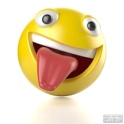 You nailed it.4- Proficient.Great work.3- Satisfactory.  Good effort, just a bit more polishing.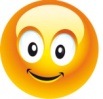   2-0 Limited!ContentPerspective is unique and gives insight into the original themes.   Details are clear, important, and moving.  Writing is confident, creative, and holds the reader’s interest.Perspective is unique.   Details are unique and carefully chosen.  Writing is considered and elaborated and draws the reader’s interest. Perspective is unique.  Details are predictable but appropriate.  Writing is straightforward and generalized.  Writing occasionally arouses the reader’s interest.   Perspective is unclear or not unique.  Details are unclear.  Writing is general.  Narrative is incomplete or does not follow a logical sequence.OrganizationStory structure is clear and skillfully arranged.  Writing flows smoothly in an interesting and logical order.  Transitions flueintly connect events.  Closure is effective.Story structure is clear with a definite purpose.  Events follow a logical order.  Transitions connect ideas.  Closure is effective.Story structure is functional and establishes focus.  Most details are developed and presented in a logical order.  Ending is mechanical or abrupt. Story structure is unclear.  Details are not presented in a logical order.  The writing just stops.Sentence structureSimple, compound and complex sentences are consistently used effectively.  Sentence length is varied.  Sentence beginnings are varied.Simple, compound and complex sentences are all used effectively.  Sentence errors are rare.  Sentence beginnings are varied. Sentence structure is controlled.  Sentence types are sometimes effective.  Some variety of sentence beginnings is evident. Sentence structure seems random.  Sentence type is dominated by one form.  Sentences are repetitive.VocabularyNouns are specific.  Verbs are active and descriptive.  Adjectives and adverbs are precise and create vivid images.Words and expressions are often used accurately.  Specific words choices show some evidence of careful selection.Words and expressions are generally used appropriately.  General words are used to clarify meaning.  Word choices are sometimes precise.Word choices are cliché or general.    Meaning is unclear or vague. ConventionsWriting is precisely proofread and revised and contains essentially no errors that interrupt the flow or clarity.Writing is precisely proofread and revised.  Errors rarely interrupt the flow or clarity.Writing is proofread and revised and contains few errors that blur clarity or interrupt the flow.Writing is carelessly proofread and contains errors that blur meaning and interrupt flow.